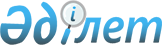 О снятии карантина и признании утратившим силу решения акима Свердловского сельского округа Денисовского района от 3 июля 2021 года № 5 "Об установлении карантина"Решение акима Свердловского сельского округа Денисовского района Костанайской области от 12 октября 2021 года № 8. Зарегистрировано в Министерстве юстиции Республики Казахстан 14 октября 2021 года № 24763
      В соответствии со статьей 35 Закона Республики Казахстан "О местном государственном управлении и самоуправлении в Республике Казахстан", подпунктом 8) статьи 10-1 Закона Республики Казахстан "О ветеринарии", статьи 27 Закона Республики Казахстан "О правовых актах" и на основании представления исполняющего обязанности главного государственного ветеринарно-санитарного инспектора Денисовского района № 01-27/603 от 10 сентября 2021 года РЕШИЛ:
      1. Снять карантин, установленный на территории села Приречное Свердловского сельского округа Денисовского района Костанайской области, в связи с проведением комплекса ветеринарных мероприятий по ликвидации болезни сибирской язвы среди крупного рогатого скота.
      2. Признать утратившим силу решение акима Свердловского сельского округа от 3 июля 2021 года № 5 "Об установлении карантина" (зарегистрированное в Реестре государственной регистрации нормативных правовых актов за № 23292).
      3. Государственному учреждению "Аппарат акима Свердловского сельского округа" в установленном законодательством порядке обеспечить:
      1) государственную регистрацию настоящего решения в Министерстве юстиции Республики Казахстан;
      2) размещение настоящего решения на интернет-ресурсе акимата Денисовского района после его официального опубликования.
      4. Контроль за исполнением настоящего решения оставляю за собой.
      5. Настоящее решение вводится в действие со дня его первого официального опубликования.
					© 2012. РГП на ПХВ «Институт законодательства и правовой информации Республики Казахстан» Министерства юстиции Республики Казахстан
				
      Аким Свердловского сельского округа 

Г. Макаева
